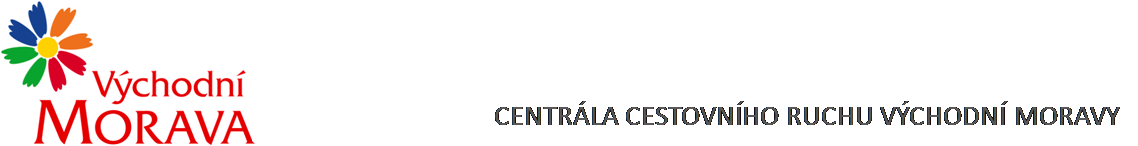 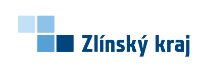 NAŠE ZNAČKA:	CCR012_2022-05VYŘIZUJE:	Mgr. Lenka KučerováTEL.:		XXXXXXXXXXXXXXXXXXXXXE-MAIL:		XXXXXXXXXXXXXXXXXXXXXZLÍN DNE:	20.1. 2022Objednávka č. CCR012_2022-05Objednáváme u Vás podle platných zákonných směrnic o odběru, dodávce zboží a službách následující:Oslovení sousedních trhů cílenou distribucí produktové nabídky na příslušném trhu a ve vlakových spojích Českých drah.Distribuce zaměřená na regiony: Lednicko-Valtický areálJeseníkyVysočinaBratislavaSlováckoDohodnutá cena:	114.500,- Kč bez DPH (138.545,- Kč vč. DPH)Termín plnění:	 	duben - květen 2022Fakturační údaje:	Centrála cestovního ruchu Východní Moravy, o.p.s.			J. A. Bati 5520, 761 90 Zlín			IČ: 27744485Splatnost faktury: 30 dnůBankovní spojení: Česká spořitelna, a.s.Číslo účtu: XXXXXXXXXXXXXXXXXX			Nejsme plátci DPH.S pozdravem……………………………………………….Mgr. Zuzana Vojtováředitelka